DEPARTMENT OF ENVIRONMENTCHANDIGARH ADMINISTRATION3rd Floor, Paryavaran Bhawan, Sector 19-B,Madhya Marg, ChandigarhPh. No.0172-2700065Applications are called from the eligible candidates having following educational qualifications and experience for the post of Scientific Officer on contract basis initially for One year, at the consolidated salary @ Rs 45000/- per month in the Department of Environment, Chandigarh Administration under the Capacity building programme for implementing State Action Plan on Climate Change (SAPCC) for U.T., Chandigarh, funded by the Ministry of Environment, Forests and Climate Change, G.O.I. New Delhi.Interested candidates possessing aforesaid qualification and experience may submit their application form in the prescribed application format along-with the attested copies of testimonials to the office of Director Environment, 2nd Floor, Paryavaran Bhawan, Sector 19-B, Madhya Marg, Chandigarh, latest by 26th May, 2017. The format of application form can be downloaded from the website https://chandigarhenvis.gov.in.  Director EnvironmentAPPLICATION FOR THE POST OF SCIENTIFIC OFFICERFull Name: .......................................................................Father’s Name : ...............................................................(a) Date of Birth : ............................................................(b) Gender : .....................................................................(c) Age (As on the date of Advertisement):      .................... (Year)/................ (Months)/............. (Days).(d) Nationality : ..............................................................Marital Status:...............................................................Permanent Address : City/Village :.....................................................................District 	     : .....................................................................State           : .....................................................................PIN Code   : .....................................................................Address for Correspondence : City/Village: ....................................................................District 	     : .....................................................................State           : .....................................................................PIN Code   : .....................................................................Email id				: ..........................................................................Mb. No. 				: .........................................................................Essential Qualification & Experience*:....................................................Details of Education Qualification (Graduation Onwards)Details of Professional Course/trainings etc.Details of Experience and previous Employment including deputation (if any)List of Enclosures (Please attach self attested copies)Declaration by the applicantI hereby certify that all the information given in the application form is true to the best of my knowledge and belief.Date/Place: ............................................                                       Full SignatureNote: Completely filled application along-with the attested copies of testimonials should be sent to the Director Environment, 2nd Floor, Paryavaran Bhawan, Sector 19-B, Madhya Marg, Chandigarh-160019.Essential Qualifications & Experience* :-A) M.Sc Degree in Environment / Agriculture/Forestry & Natural Resources in first Division With Four Year Work Experience in relevant fields such as environment/climate change/ pollution control. OrB)  Bachelor’s Degree in Engineering Environmental/Civil/ Chemical from a recognized University in first Division With Four Year Work Experience in relevant fields such as environment/climate change/ pollution control.OrC) Ph.d in Environmental Sciences/ Agriculture/Forestry & Natural Resources/ Environmental Engineering /Civil Engineering / Chemical  Engineering with One year Work Experience in relevant fields such as environment/climate change/ pollution control.OrD) M.Tech/ME Engineering Environmental/Civil/ Chemical from a recognized University With Two year Work Experience in relevant fields such as environment/climate change/ pollution control.Job Profile :-Identification of U.T. specific Climate Change related problems and relevant technologies. Collection, compilation, analysis and interpretation of data, computer modeling, field survey, formulate projects and reports, organize capacity building programme, workshops, training etc. Collaborate with the educational institutions and different departments of Chandigarh Administration, NGOs and other institutions who have been made   responsible for Chandigarh Climate Action Plan (CCAP) of UT Chandigarh and assigned different tasks as CCAP. The person will be Key officer between the Administration i.e. Environment Department and stakeholders;   will evaluate the projects to be submitted by the different departments /NGO/institutions under CCAP and will furnish his/her recommendations;  will also assess the tasks & targets, fixed for different departments / organizations/ institutions etc for implementing the CCAP.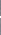 Salary :-Rs. 45,000/- p.m. (Consolidated)Age limit :-37 YearsExamination PassedBoard/UniversityYear of PassingPercentage obtained (%)SubjectsSr. No.Name of the Course/trainingYearSr. NoName of the PostName of the OrganisationPay ScaleBasic PayTotal Experience